MondayTuesdayWednesdayThursdayFriday1. Dinosur Day.  Let’s make dinosaur prints using paint.2.  Today we will be making dino egg krispies.5. World Environment Day! Let’s go on a litter pick.6. Today we are going to read the story Tiddler.7. Today we are going to make biscuits in the shape of a fish. 8. World Ocean Day!Lets make our own jelly fish.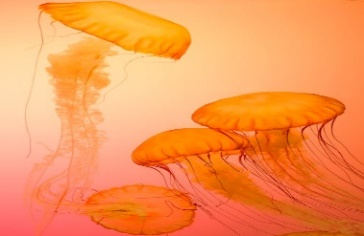 12. Superman Day.  Come to nursery dressed as your favourite superhero. 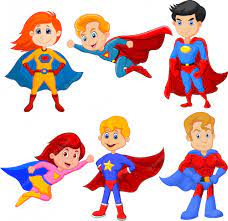 14.  Lets paint with cars.15. Clean Air Day.  Let’s explore transport.16.  Come and join our Fathers Day stay and play.  4:30-600pm. 19. We hope you enjoyed your weekend!20. We will be reading Elmer the Patchwork Elephant.21. Today we will be painting a giant Elmer22. Today we will be making a rainbow fruit salad.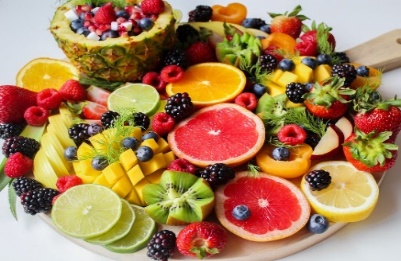 26. Lets create Eid crafts.27. Lets try flavoured rice28. Eid al Adah.  Come to nursery dressed in sparkly clothes.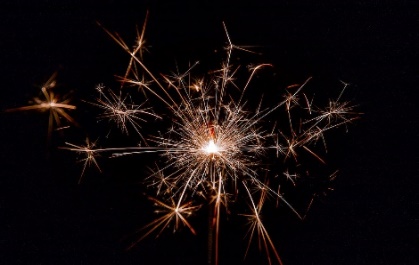 